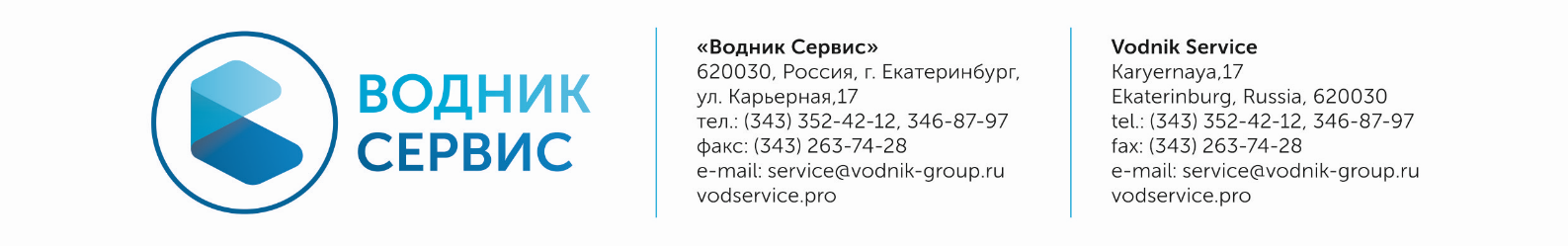 Уважаемые клиенты! Ознакомьтесь с расценками на сервисные услуги на сайте vodservice.proДата:       «___»____________2020г.Подпись / Печать организации ______________________   1.Промывка сетей: (указать тип: канализация, ливневка и т.д.)Промывка сетей: (указать тип: канализация, ливневка и т.д.)Промывка сетей: (указать тип: канализация, ливневка и т.д.)Промывка сетей: (указать тип: канализация, ливневка и т.д.)Промывка сетей: (указать тип: канализация, ливневка и т.д.)Промывка сетей: (указать тип: канализация, ливневка и т.д.)Промывка сетей: (указать тип: канализация, ливневка и т.д.)Промывка сетей: (указать тип: канализация, ливневка и т.д.)Промывка сетей: (указать тип: канализация, ливневка и т.д.)диаметром, ммдиаметром, ммдиаметром, ммдлиной, мдлиной, м1.диаметром, ммдиаметром, ммдиаметром, ммдлиной, мдлиной, м1.уровень заиленности сетей в %уровень заиленности сетей в %уровень заиленности сетей в %количество  колодцев, шт.количество  колодцев, шт.количество  колодцев, шт.количество  колодцев, шт.количество  колодцев, шт.количество  колодцев, шт.расстояние между колодцами, мрасстояние между колодцами, мрасстояние между колодцами, м2.Откачка резервуара (указать тип монтажа):     Откачка резервуара (указать тип монтажа):     Откачка резервуара (указать тип монтажа):     Откачка резервуара (указать тип монтажа):     Откачка резервуара (указать тип монтажа):     Откачка резервуара (указать тип монтажа):     Откачка резервуара (указать тип монтажа):     Откачка резервуара (указать тип монтажа):     объемом, м3объемом, м3объемом, м3требуемая высота подъема, мтребуемая высота подъема, мтребуемая высота подъема, м2.объемом, м3объемом, м3объемом, м3требуемая высота подъема, мтребуемая высота подъема, мтребуемая высота подъема, м2.1.Обмыв стенок резервуара: требуетсятребуетсятребуетсяне требуетсяне требуется3.Откачка емкости (указать вид сооружения):      Откачка емкости (указать вид сооружения):      Откачка емкости (указать вид сооружения):      Откачка емкости (указать вид сооружения):      Откачка емкости (указать вид сооружения):      Откачка емкости (указать вид сооружения):      Откачка емкости (указать вид сооружения):      Откачка емкости (указать вид сооружения):      объемом, м3объемом, м3объемом, м3требуемая высота подъема, мтребуемая высота подъема, мтребуемая высота подъема, м3.объемом, м3объемом, м3объемом, м3требуемая высота подъема, мтребуемая высота подъема, мтребуемая высота подъема, м3.1.Обмыв стенок емкости:Обмыв стенок емкости:требуетсятребуетсятребуетсятребуетсяне требуетсяне требуется4. Откачка емкости (указать вид сооружения): Откачка емкости (указать вид сооружения): Откачка емкости (указать вид сооружения): Откачка емкости (указать вид сооружения): Откачка емкости (указать вид сооружения): Откачка емкости (указать вид сооружения): Откачка емкости (указать вид сооружения): Откачка емкости (указать вид сооружения):объемом, м3объемом, м3требуемая высота подъема, мтребуемая высота подъема, м4.объемом, м3объемом, м3требуемая высота подъема, мтребуемая высота подъема, м4.1.Обмыв стенок емкости:Обмыв стенок емкости:требуетсятребуетсятребуетсятребуетсяне требуетсяне требуется5.Откачка емкости (указать вид сооружения):Откачка емкости (указать вид сооружения):Откачка емкости (указать вид сооружения):Откачка емкости (указать вид сооружения):Откачка емкости (указать вид сооружения):Откачка емкости (указать вид сооружения):Откачка емкости (указать вид сооружения):Откачка емкости (указать вид сооружения):объемом, м3объемом, м3требуемая высота подъема, мтребуемая высота подъема, м5.объемом, м3объемом, м3требуемая высота подъема, мтребуемая высота подъема, м5.1.Обмыв стенок емкости:Обмыв стенок емкости:требуетсятребуетсятребуетсятребуетсяне требуетсяне требуетсяОсобенности на объекте (наличие подъездов, требуемая длина шланга и т.д.):  Особенности на объекте (наличие подъездов, требуемая длина шланга и т.д.):  Желательные дата и время визита: